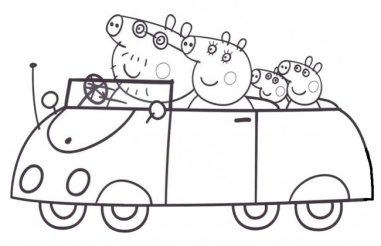 COMPITO DI MATEMATICA GRUPPO PICCOLO IV ALunedì 30 Marzo 2020Esegui le sottrazioni in colonna con la prova come nell’esempio.674 – 105 = 569SOTTRAZIONE                                                                                                                    PROVA691 – 312 = ________________        SOTTRAZIONE                                                                                                                    PROVA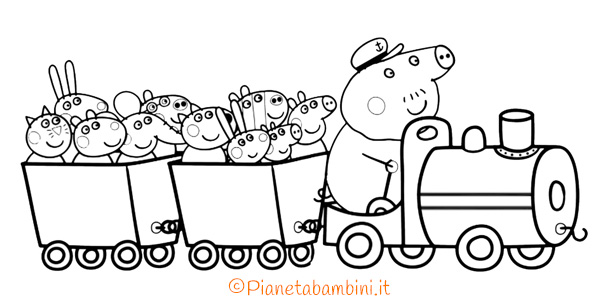 676 – 517 = ________________        SOTTRAZIONE                                                                                                                    PROVA645 – 437 = ________________        SOTTRAZIONE                                                                                                                    PROVAhdauhdau1riporto1riporto66    74-569+105=105=569674hdauhdauriportoriporto-+==hdauhdauriportoriporto-+==hdauhdauriportoriporto-+==